Geachte collega,Hierbij willen wij u van harte uitnodigen voor de regioavond Medische Oncologie in het UMCG, op woensdag 13 oktober 2021. Deze avond heeft als thema “Voeding en kanker” Vanwege de Corona-maatregelen kunt u alleen digitaal deelnemen via Microsoft Teams. Datum: 		13 oktober 2021Locatie:			Zaal 16 Onderwijscentrum UMCG (max. 25 personen), tevens online via Microsoft Teams PROGRAMMA18.30-18.40 uur	Opening18.40-19.10 uur	Voedingsproblemen na upper GI chirurgieRoy Verhage, abdominaal chirurg, UMCG19.10-19.40 uur	Voedingsproblemen bij patiënten met maag-darmtumorenBea Sijtema, diëtist, UMCG 19.40-19:55 uur	PAUZE19.55-20.25 uur	Obstructies door maligniteiten upper GI: (nieuwe) endoscopische behandelmogelijkheden Rina Bijlsma, MDL-arts, Martini Ziekenhuis20.25-20.55 uur	Voeding in de terminale situatie, hoe ver gaan we?Dennis ten Kate, fellow Medische Oncologie, UMCG20.55-21:00 uur	Nieuws, mededelingen, afsluitingAccreditatie is aangevraagd bij de NIV, NVH, MDL, Radiotherapie, verpleegkundigen, verpleegkundig specialisten, NAPA en diëtisten. Ten behoeve van de accreditatie verzoeken wij u uw deelname op voorhand te melden aan ons secretariaat en daarbij uw BIG-registratienummer door te geven, zodat wij u kunnen registreren.  Er zijn bewijzen van deelname te verkrijgen, waarmee accreditatie op individuele basis kan worden aangevraagd. Aanmelden:  medischeoncologiesecretariaat@onco.umcg.nlMet vriendelijke groeten, Renske Horinga, verpleegkundig specialistDerk Jan de Groot, internist-oncoloogJacco de Haan, internist-oncoloog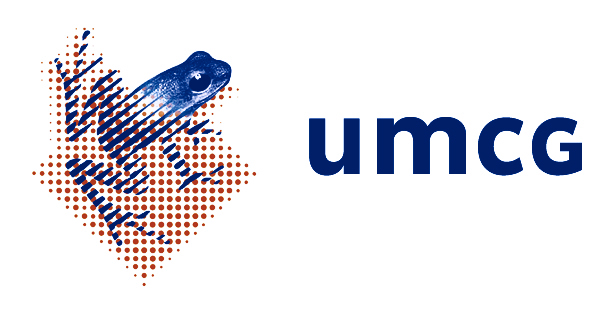 